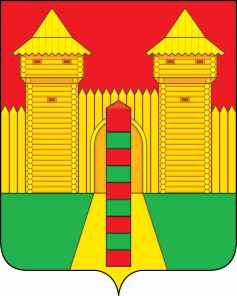 АДМИНИСТРАЦИЯ  МУНИЦИПАЛЬНОГО  ОБРАЗОВАНИЯ «ШУМЯЧСКИЙ   РАЙОН» СМОЛЕНСКОЙ  ОБЛАСТИПОСТАНОВЛЕНИЕот 05.06.2023г. № 247          п. ШумячиАдминистрация муниципального образования «Шумячский район» Смоленской области на основании ходатайства муниципального унитарного предприятия «Шумячское производственное объединение жилищно-коммунального хозяйства» Шумячского городского поселения от 30.05.2023г. №126П О С Т А Н О В Л Я Е Т:Исключить из состава муниципальной казны Шумячского городского             поселения комбинированную дорожную машину ГАЗ С-41, 2019 года выпуска, балансовой стоимостью 3437000,00 рублей, регистрационный знак М277ВА67, индетификационный номер (VIN) Х8946830АК9GJ6104 (далее – Объект).Передать в хозяйственное ведение муниципальному унитарному предприятию «Шумячское производственное объединение жилищно-коммунального хозяйства» Шумячского городского поселения Объект.Отделу городского хозяйства подготовить договор о закреплении Объекта в хозяйственное ведение за муниципальным унитарным предприятием «Шумячское производственное объединение жилищно-коммунального хозяйства» Шумячского городского поселения.4.  Муниципальному унитарному предприятию «Шумячское производственное объединение жилищно-коммунального хозяйства» Шумячского городского поселения обеспечить государственную регистрацию  Объекта.5.   Контроль за исполнением настоящего постановления возложить на заместителя Главы муниципального образования «Шумячский район» Смоленской области Н.М. Елисеенко. Глава муниципального образования«Шумячский район» Смоленской области                                           А.Н. ВасильевО передаче объекта в хозяйственное ведение муниципальному унитарному предприятию «Шумячское производственное объединение жилищно-коммунального хозяйства» Шумячского городского поселения